2018 Sponsorship OpportunitiesPlease select the level that your firm or organization is sponsoring by filling in the cost total in the appropriate category.*NOTE:  Due to the OKI Conference, APA-KY is not holding a fall conference. Please make check payable to APA-KY and send payment to:Shawn Dikes, AICP - TreasurerC/O HDR 401 West Main Street, Ste. 500
Louisville, KY 40202-2936Thank you very much!  If you have any questions feel free to contact Shawn at (502) 777-1971 or shawn.dikes@hdrinc.com.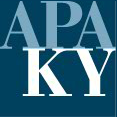 American Planning AssociationKentucky ChapterMaking Great Communities HappenFirm/Organization Name:Contact Person:Address:Phone:Website:Email:Annual Sponsorships – A la CarteCostTotalPublications Sponsorship (APA-KY Website, Newsletters and Annual Report)$250$Spring Conference 2017 (Two Day Conference)$300$Package Sponsorship CostTotalCorporate Sponsorship Includes the Following:Publications Sponsorship, Spring Conference Sponsorship, PLUS one free Spring Conference Registration!$500$TOTAL$